道路占用許可申請書令和　　　年　　　月　　　日兵庫県阪神南県民センター長　様〒□□□－□□□□    申請者住所　       　　　　　　　　　　　　  申請者氏名　　　　　　　　　　　　　　　　  　　　　   ℡（　　　　）　  　－　　　　　　　    　　　　　　　　　　　　　　　　担当者氏名℡ （　　　　）　 　－Fax（　　　　）　   －                                   電子メール記（注）太枠内は記入しないでください。添付図書１．新規または変更申請の場合　（各３部提出）　（1）位置図　（2）平面図　（3）横断図　（4）縦断図　（5）求積図　（6）占用物件の構造図　（7）損害賠償責任負担請書　（8）現況カラー写真　（9）安全対策図　　(10) 緊急連絡網　　(11) 工程表　（12）その他所長の必要と認めるもの　（注）変更申請の場合は、前回許可書（写）及び変更理由書を必ず添付すること。２．継続申請の場合　（各２部提出）　（1）位置図　（2）平面図　（3）前回許可書（写）　（4）現況カラー写真　（5）その他所長の必要と認めるもの記入上の注意  （1）申請者が法人である場合は、氏名はその法人の名称及び代表者の氏名を記載すること。  （2）工事の実施方法は、片側通行止、全面通行止等の交通制限内容及び、夜間工事、昼間工   　事の別、開削工事、推進工事の別、直営、委託、請負の別を記入すること。  （3）道路の復旧方法は、原形復旧工法等を記入すること。  （4）変更申請の場合は、変更内容を新（黒字）旧（赤字）対照書きすること。  （5）申請に権利譲渡または地位承継を伴うときは、該当する申請区分を○で囲み、別紙様式   　に必要事項を記載して提出すること。※ 代理人が手続を行う場合は委任状を添付してください。住所氏名申　請　区　分新 規 ･ 変 更 ･ 継 続 （権利譲渡・地位承継)新 規 ･ 変 更 ･ 継 続 （権利譲渡・地位承継)新 規 ･ 変 更 ･ 継 続 （権利譲渡・地位承継)新 規 ･ 変 更 ･ 継 続 （権利譲渡・地位承継)法区分法区分条文区分条文区分条文区分条文区分申請区分申請区分申請区分申請区分申請区分申請区分申　請　区　分新 規 ･ 変 更 ･ 継 続 （権利譲渡・地位承継)新 規 ･ 変 更 ･ 継 続 （権利譲渡・地位承継)新 規 ･ 変 更 ･ 継 続 （権利譲渡・地位承継)新 規 ･ 変 更 ･ 継 続 （権利譲渡・地位承継)０２３３２２前回許可番号兵庫県指令神南（西土）道第　　　 　　　　号の兵庫県指令神南（西土）道第　　　 　　　　号の兵庫県指令神南（西土）道第　　　 　　　　号の兵庫県指令神南（西土）道第　　　 　　　　号の有料無料区分有料無料区分有料無料区分有料無料区分有料無料区分有料無料区分有料無料区分有料無料区分前回許可年月日　　　　　年　　　　　月　　　　　日　　　　　年　　　　　月　　　　　日　　　　　年　　　　　月　　　　　日　　　　　年　　　　　月　　　　　日調 定 区 分調 定 区 分調 定 区 分調 定 区 分調 定 区 分調 定 区 分調 定 区 分調 定 区 分路 線 の 名 称占 用 の 場 所から　　　　　　　　　　　　　　　　　　　　　　　までから　　　　　　　　　　　　　　　　　　　　　　　までから　　　　　　　　　　　　　　　　　　　　　　　までから　　　　　　　　　　　　　　　　　　　　　　　まで占 用 の 場 所から　　　　　　　　　　　　　　　　　　　　　　　までから　　　　　　　　　　　　　　　　　　　　　　　までから　　　　　　　　　　　　　　　　　　　　　　　までから　　　　　　　　　　　　　　　　　　　　　　　まで占用の目的占用物件の数量・規格・構造等占用物件の数量・規格・構造等占用物件の数量・規格・構造等占用物件の数量・規格・構造等占用物件の数量・規格・構造等占用物件の数量・規格・構造等占用物件の数量・規格・構造等占用物件の数量・規格・構造等占用物件の数量・規格・構造等占用物件の数量・規格・構造等占用物件の数量・規格・構造等占用物件の数量・規格・構造等占用物件の数量・規格・構造等占用物件の数量・規格・構造等占用物件の数量・規格・構造等占用物件の数量・規格・構造等占用物件の数量・規格・構造等物　　　件　　　名物　　　件　　　名寸法 (外径)数量 (延長・面積等)単位種 別種 別枝 名枝 名枝 名枝 名等地等地減免減免減免減免・　　ｍ・・　　ｍ・・　　ｍ・・　　ｍ・・　　ｍ・・　　ｍ・工事の実施方法道路の復旧方法占 用 の 期 間許可の日から　令和　　　年　　　月　　　日まで工 事 の 期 間特  記  事  項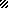 